Imran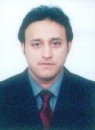 Date of Birth:	14 February 1981 Age:   31 yearsAddress:		 Abu DhabiContact:		C/o 0505891826Email:		Imran.31136@2freemail.com  Multi-lingual Manager with 10 years of experience in Banking sector, Communication Equipment Sales, financial product sales, management  of hospitals business , marketing, contract negotiations with Gulf countries, leading integrated channel sales between Middle East and Pakistan for medical fitness. A strategic leader with decision-making skills & well versed in human resource management and team building. Strong focus on teambuilding, highly self-motivational stance with affirmative frame of mind, good interpersonal & communication skills with participative decision-making style resulting in high achievements and exceeding the company expectations.Career Summary:		Education:		MBA (Management), BCS, B.A	Work Experience:		Duration	 		         Organization & Designation			 March 2011 to Date	        Innovation Marketing Services working as Relationship                                                                                                        OfficerNovember 09 to July 2010	        I-Shine Mobiles (London) worked as Sales ManagerJune 2003 to Oct 2009	Iqraa Medical Complex (Gulf Embassies) worked as    Customer service ManagerJuly 2001 to June 2003	        Pulse International (Lahore) worked as Asst. Sales ManagerAchieved monthly sales target at Innovation Marketing Services.Became 1st millionaire in the history of Innovation Marketing Services in 3rd month of joining.Done Highest sales record in Dubai & Abudhabi, Al-Ain market.Got increment letter within 6 months at DUNIA FINANCE on behalf of excellent performance Won bonus in first quarter at I-Shine Mobiles at achieving sales targets.Achieved highest monthly sales of 20.34 million rupees in January-2009 for three channels at Iqraa Hospitals GroupWon top executive award four times on achieving sales targets and highest sales among regions at Iqraa Hospitals Group.Got two promotions in one year at Iqraa Group in 2008. Organization:	Innovation Marketing Services  Designation:         Relationship OfficerJob Description:Dealing with different Banks (DUNIA FINANCE, CITI BANK, EMIRATES ISLAMIC BANK, DUBAI BANK, MASHREQ BANK) for direct sales under one roof.Cross sell of PDC’S and STL loan, Credit Cards, across UAE.Responsible for direct Sales of Credit cards and cross selling of Personal Loans to Salaried segment across UAE.Responsible for Acquiring large corporate Payroll accounts and hence forth selling Credit Cards and cross sell for Emirates Islamic bank, Dubai Bank’s Products to them.Mobilization of deposits.Achieved individual deposit targets. Responsible for strategic monthly planning to achieve set goals.Floor management.Resolve customer complain and queries and provide them solutions.Customer service.Managing & Building Business Relationship with prevailing and new customers, including high net worth priority clients, Interaction with companies and colleagues.Meeting, Visiting and Documentation of individual and corporate customers.Proper assessment of clients and their financial requirements.Offer customized product to potential customers according to their needs..Handle all the queries related to the cases from start to disbursement.Generate field verification for the office and residence of the applicants. Collect and verify the PDC’S and verify the customer credit history with the other banks.Keep the record of all the aspects related to the application.Bringing new clients and deposits of labour securities.Mobilization of deposits.Achieved individual deposit targets. Floor management.Resolve customer complain and queries and provide them solutions.Customer service.Managing & Building Business Relationship with prevailing and new customers, including high net worth priority clients, Interaction with companies and colleagues.Meeting, Visiting and Documentation of individual and corporate customers for car financing cases, auto loan, car cash In, Labor guarantees, Wages Protection Salaries and along with customer's vehicle delivery.Proper assessment of clients and their financial requirements.Offer customized product to potential customers according to their needs.Increase in customer base for Labor Guarantees, Salary Transfer, Commercial financing, fixed deposit and Auto financing.Handle all the queries related to the cases from start to disbursement.Generate field verification for the office and residence of the applicants. Collect and verify the PDC’S and verify the customer credit history with the other banks.Keep the record of all the aspects related to the application..Organization:         I Shine Mobiles (London)Designation:          Sales ManagerJob Description:	Responsible for all sales activities of Mobile Equipment in London. Managing all existing European accounts and positioning the company as a strong and reliable partner in the mobile business. Maintaining/expanding relationships with all major suppliers in the business i.e. BLACK BERRY, I-PHONE, G-4. Continuous focused on Market Research in order to find new prospects and product applications. Independently administered the routine office management, captured the market, Lead the company directive promotional policies to enhance business viability.Responsible for participating and expose on all major exhibitions. Responsible to meet daily, monthly, quarterly and annual targets.Development and mentoring of sales team.Design short term and long term sales strategy and plans.New Projects planning and implementations.Organization:	 Iqraa Hospitals GroupDesignation:           Customer service ManagerJob Description:Liaison with various branches, laboratories and Gulf Countries Embassies for processing of medical reports. Independently administer the routine office management.Supervise all departments for timely and comprehensive work output.Lead the company directive promotional policies to enhance business viability. Ensure customer satisfaction and implement business development strategies.Support & Train associates for work ethics and business dynastyManaging all the activities to achieve and exceed assigned goals; and interpreting and communicating company objectives in order to maximize productivity. Providing performance feedback regularly to subordinates. Establish schedule for weekly/biweekly staff meetings Future forecasting & pipeline management. Dealing, meeting with ambassadors of Gulf Embassies.   Effective prospect management leading to accurate forecastingResponsible for information on competitive activitiesForming relationships at all levels with key decision makersOrganization:	Pulse International (Lahore)Designation:	Asst. Sales ManagerJob Description:Maintenance of contact with clients & retail outletsMonitoring of credit facilities, product pricing, and new key accounts, set sales targets for sales representatives, assign, distribute and plan the work of subordinates.Make use of the valuable information contained in the customer database in both traditional, and new creative marketsMaintain an adequate inventory of Supplies.Respond to public inquiries.Provide word-processing and secretarial support.Sr #	Skills & Abilities				Proficiency Level		Last Used/Practiced1	MS Office 				Excellent		                Currently Using		2	Team Player & Assume Responsibility		Excellent			Currently Using3	Seeks new challenges 			Excellent			Currently Using4	MS SQL Server				Average			Currently Using	5	Networking				Average			Currently Using			Nationality:      		PakistaniVisa Status:         	                EmploymentMarital Status: 	                MarriedU.A.E Driving License:         AvailableLanguages:	                English, Urdu, Punjabi, ArabicReferences available on Request